ПОЯСНИТЕЛЬНАЯ ЗАПИСКАРабочая программа по алгебре для учащихся 8 класса составлена на основе следующих нормативных документов и методических материалов:Федеральный государственный образовательный стандарт основного общего образования / М-во образования и науки Рос. Федерации. – М.: Просвещение, 2011. – 48 с. – (Стандарты второго поколения).Примерные программы по учебным предметам. Математика. 5-9 классы: проект. – 3-е изд., перераб. – М.: Просвещение, 2011. – 64 с. – (Стандарты второго поколения).Примерная основная образовательная программа образовательного учреждения. Основная школа / Сост. Е.С.Савинов. – М.: Просвещение, 2011. –342 с. – (Стандарты второго поколения).Основная образовательная программа основного общего образования  МОУХмельниковская СОШ.Приказ Министерства образования и науки РФ «О внесении изменений в федеральный перечень учебников, рекомендуемых к использованию при реализации имеющих государственную аккредитацию образовательных программ начального общего, основного общего, среднего общего образования, утвержденный приказом Министерства образования и науки Российской Федерации от 31 марта 2014 г. № 253»от 26 января 2016 г. № 38.Методические письма о преподавании учебного предмета «Математика» 
в общеобразовательных учреждениях Ярославской области в 2015 / 2016, 2021 / 2022 уч.г.Математика: программы: 5 - 11 классы / сост.  А. Г. Мерзляк, В.Б. Полонский, М.С. Якир, Д.А. Номировский, Е.В. Буцко.. – М.: Вента-Граф, 2018. – 152 с.Сознательное овладение учащимися системой алгебраических знаний и умений необходимо в повседневной жизни для изучения смежных дисциплин и продолжения образования.Практическая значимость школьного курса алгебры обусловлена тем, что её объектом являются количественные отношения действительного мира. Математическая подготовка необходима для понимания принципов устройства и использования современной техники, восприятия научных и технических понятий и идей. Математика является языком науки и техники. С её помощью моделируются и изучаются явления и процессы, происходящие в природе. Требуя от учащихся умственных и волевых усилий, концентрации внимания, активности развитого воображения, алгебра развивает нравственные черты личности (настойчивость, целеустремлённость, творческую активность, самостоятельность, ответственность, трудолюбие, дисциплину и критичность мышления) и умение аргументировано отстаивать свои взгляды и убеждения, а также способность принимать самостоятельные решения. Изучение алгебры позволяет формировать умения и навыки умственного труда — планирование своей работы, поиск рациональных путей её выполнения, критическую оценку результатов. В процессе изучения алгебры школьники должны научиться излагать свои мысли ясно и исчерпывающе, лаконично и ёмко, приобрести навыки чёткого, аккуратного и грамотного выполнения математических записей. Важнейшей задачей школьного курса алгебры является развитие логического мышления учащихся. Сами объекты математических умозаключений и принятые в алгебре правила их конструирования способствуют формированию умений обосновывать и доказывать суждения, приводить чёткие определения, развивают логическую интуицию, кратко и наглядно раскрывают механизм логических построений и учат их применению. Тем самым алгебра занимает одно из ведущих мест в формировании научно-теоретического мышления школьников. Раскрывая внутреннюю гармонию математики, формируя понимание красоты и изящества математических рассуждений, алгебра вносит значительный вклад в эстетическое воспитание учащихся.МЕСТО ПРЕДМЕТА В УЧЕБНОМ ПЛАНЕУчебный план МОУ Хмельниковская СОШ 2021 – 2022 уч. г. на изучение алгебры в 8 классе основной школы отводит 3 часа в неделю, всего 102 урока (34 учебные недели). ТРЕБОВАНИЯ К РЕЗУЛЬТАТАМ ОБУЧЕНИЯ И ОСВОЕНИЮ СОДЕРЖАНИЯ КУРСАПрограмма обеспечивает достижение следующих результатов освоения образовательной программы основного общего образования: личностные: сформированность ответственного отношения к учению, готовность и способности обучающихся к саморазвитию и самообразованию на основе мотивации к обучению и по- знанию, выбору дальнейшего образования на базе ориентировки в мире профессий и профессиональных предпочтений, осознанному построению индивидуальной образовательной траектории с учётом устойчивых познавательных интересов;сформированность целостного мировоззрения, соответствующего современному уровню развития науки и общественной практики; сформированность коммуникативной компетентности в общении и сотрудничестве со сверстниками, старшими и младшими, в образовательной, общественно полезной, учебно-исследовательской, творческой и других видах деятельности; умение ясно, точно, грамотно излагать свои мысли в устной и письменной речи, понимать смысл поставленной задачи, выстраивать аргументацию, приводить примеры и контрпримеры;представление о математической науке как сфере человеческой деятельности, об этапах её развития, о её значимости для развития цивилизации; критичность мышления, умение распознавать логически некорректные высказывания, отличать гипотезу от факта; креативность мышления, инициатива, находчивость, активность при решении алгебраических задач; умение контролировать процесс и результат учебной математической деятельности; способность к эмоциональному восприятию математических объектов, задач, решений, рассуждений;воспитание российской гражданской идентичности: патриотизма, уважения к Отечеству, осознание вклада отечественных ученых в развитие мировой науки.метапредметные:умение самостоятельно планировать альтернативные пути достижения целей, осознанно выбирать наиболее эффективные способы решения учебных и познавательных задач; умение осуществлять контроль по результату и по способу действия на уровне произвольного внимания и вносить необходимые коррективы; умение адекватно оценивать правильность или ошибочность выполнения учебной задачи, её объективную трудность и собственные возможности её решения; осознанное владение логическими действиями определения понятий, обобщения, установления аналогий, классификации на основе самостоятельного выбора оснований и критериев, установления родовидовых связей; умение устанавливать причинно-следственные связи; строить логическое рассуждение, умозаключение (индуктивное, дедуктивное и по аналогии) и выводы; умение создавать, применять и преобразовывать знаково-символические средства, модели и схемы для решения учебных и познавательных задач; умение организовывать учебное сотрудничество и совместную деятельность с учителем и сверстниками: определять цели, распределение функций и ролей участников, взаимодействие и общие способы работы; умение работать в группе: находить общее решение и разрешать конфликты на основе согласования позиций и учёта интересов; слушать партнёра; формулировать, аргументировать и отстаивать своё мнение; сформированность учебной и общепользовательской компетентности в области использования информационно-коммуникационных технологий (ИКТ-компетентности);  первоначальные представления об идеях и о методах математики как об универсальном языке науки и техники, о средстве моделирования явлений и процессов; умение видеть математическую задачу в контексте проблемной ситуации в других дисциплинах, в окружающей жизни; умение находить в различных источниках информацию, необходимую для решения математических проблем, и представлять её в понятной форме; принимать решение в условиях неполной и избыточной, точной и вероятностной информации; умение понимать и использовать математические средства наглядности (рисунки, чертежи, схемы и др.) для иллюстрации, интерпретации, аргументации; умение выдвигать гипотезы при решении учебных задач и понимать необходимость их проверки; умение применять индуктивные и дедуктивные способы рассуждений, видеть различные стратегии решения задач;понимание сущности алгоритмических предписаний и умение действовать в соответствии с предложенным алгоритмом; умение самостоятельно ставить цели, выбирать и создавать алгоритмы для решения учебных математических проблем; умение планировать и осуществлять деятельность, направленную на решение задач исследовательского характера. предметные: умение работать с математическим текстом (структурирование, извлечение необходимой информации), точно и грамотно выражать свои мысли в устной и письменной речи, применяя математическую терминологию и символику, использовать различные языки математики (словесный, символический, графический), обосновывать суждения, проводить классификацию, доказывать математические утверждения; владение базовым понятийным аппаратом: иметь представление о числе, владение символьным языком алгебры, знание элементарных функциональных зависимостей, формирование представлений о статистических закономерностях в реальном мире и о различных способах их изучения, об особенностях выводов и прогнозов, носящих вероятностный характер; умение выполнять алгебраические преобразования рациональных выражений, применять их для решения учебных математических задач и задач, возникающих в смежных учебных предметах; умение пользоваться математическими формулами и самостоятельно составлять формулы зависимостей между величинами на основе обобщения частных случаев и эксперимента; умение решать линейные и квадратные уравнения и неравенства, а также приводимые к ним уравнения, неравенства, системы; применять графические представления для решения и исследования уравнений, неравенств, систем; применять полученные умения для решения задач из математики, смежных предметов, практики; овладение системой функциональных понятий, функциональным языком и символикой, умение строить графики функций, описывать их свойства, использовать функционально-графические представления для описания и анализа математических задач и реальных зависимостей; овладение основными способами представления и анализа статистических данных; умение решать задачи на нахождение частоты и вероятности случайных событий; умение применять изученные понятия, результаты и методы при решении задач из различных разделов курса, в том числе задач, не сводящихся к непосредственному применению известных алгоритмов;осознания значения математики для повседневной жизни человека.СОДЕРЖАНИЕ КУРСААРИФМЕТИКАЧисла. Рациональные числа. Расширение множества натуральных чисел до множества целых. Множества целых чисел до множества рациональных. Рациональное число как отношение m/n , где m — целое число, n — натуральное. Степень с целым показателем. Представление рационального числа десятичной дробью.Измерения, приближения, оценки.Приближённое значение величины, точность приближения. Прикидка и оценка результатов вычислений. АЛГЕБРАТождественные преобразования. Числовые и буквенные выражения. Буквенные выражения (выражения с переменными). Числовое значение буквенного выражения. Допустимые значения переменных. Подстановка выражений вместо переменных. Преобразование буквенных выражений на основе свойств арифметических действий. Равенство буквенных выражений. Тождество.Степень с натуральным показателем и её свойства. Одночлены и многочлены. Степень многочлена. Сложение, вычитание, умножение многочленов. Тождественные преобразования. Целые выражения. Разложение многочлена на множители: вынесение общего множителя за скобки, группировка, применение формул сокращённого умножения.Преобразование целого выражения в многочлен. Многочлены с одной переменной. Уравнения. Равенства. Числовое равенство. Равенство с переменной. Свойства числовых равенств.Уравнения. Уравнение с одной переменной. Корень уравнения. Представление о равносильности уравнений. Область определения уравнения (область допустимых значений переменной)Линейное уравнение и его корни. Линейное уравнение. Решение линейных уравнений.  Количество корней линейного уравнения. Линейное уравнение с параметром. Решение линейных уравнений с параметром.Системы уравнений. Уравнение с двумя переменными. Линейное уравнение с двумя переменными, примеры решения уравнений в целых числах. Прямая как графическая интерпретация линейного уравнения с двумя переменными, графический метод.Система уравнений с двумя переменными. Равносильность систем. Системы двух линейных уравнений с двумя переменными; решение подстановкой и сложением. Решение текстовых задач алгебраическим способом. Декартовы координаты на плоскости. Графическая интерпретация уравнения с двумя переменными. График линейного уравнения с двумя переменными; угловой коэффициент прямой; условие параллельности прямых. Неравенства. Числовые неравенства. Проверка справедливости неравенств при заданных значениях переменных. Строгие и нестрогие неравенства. ФУНКЦИИ. ЧИСЛОВЫЕ ФУНКЦИИПонятие функции.Декартовы координаты на плоскости. Формирование представлений о метапредметном понятии «координаты». Способы задания функций: аналитический, графический, табличный. Примеры функций, получаемых в процессе исследования различных реальных процессов и решения задач. Значение функции в точке. Свойства функций: область определения, множество значений, нули, промежутки знакопостоянства. Кусочнозаданные функции.Линейная функция. Свойства и график линейной функции. Угловой коэффициент прямой. Расположение графика линейной функции в зависимости от её углового коэффициента и свободного члена. Нахождение коэффициентов линейной функции по заданным условиям: прохождение прямой через две точки с заданными координатами, прохождение прямой через данную точку и параллельной данной прямой.Графики функций.  Степенные функции с натуральными показателями 2 и 3, их графики и свойства. 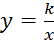 Решение текстовых задач.Задачи на все арифметические действия. Решение текстовых задач арифметическим способом. Использование таблиц, схем, чертежей, других средств представления данных при решении задачи.Задачи на движение, работу и покупки. Анализ возможных ситуаций взаимного расположения объектов при их движении, соотношения объёмов выполняемых работ при совместной работе.Задачи на части, доли, проценты. Решение задач на нахождение части числа и числа по его части. Решение задач на проценты и доли. Применение пропорций при решении задачЛогические задачи. Решение логических задач. Решение логических задач с помощью графов, таблиц.Основные методы решения текстовых задач. Арифметический, алгебраический, перебор вариантов. Первичные представления о других методах решения задач (геометрические и графические методы).ВЕРОЯТНОСТЬ И СТАТИСТИКАСтатистика и теория вероятностей. Столбчатые и круговые диаграммы, графики, применение диаграмм и графиков для описания зависимостей реальных величин, извлечение информации из таблиц, диаграмм и графиков. Статистические характеристики набора данных: среднее арифметическое, медиана, наибольшее и наименьшее значения, размах. Меры рассеивания: дисперсия и стандартное отклонение. Изменчивость при измерениях. Решающие правила. Закономерности в изменчивых величинах.Элементы комбинаторики. Факториал числа. ЛОГИКА И МНОЖЕСТВАТеоретико-множественные понятия. Множество, элемент множества. Задание множеств перечислением элементов, характеристическим свойством. Стандартные обозначения числовых множеств. Элементы логики. Понятие о равносильности, следовании, употребление логических связок если ..., то ..., в том и только в том случае, логические связки и, или.ИСТОРИЯ МАТЕМАТИКИЗарождение алгебры в недрах арифметики. Ал-Хорезми. Рождение буквенной символики. П. Ферма, Ф. Виет, Р. Декарт. История формирования математического языка. История развития понятия функции.  История вопроса о нахождении формул корней алгебраических уравнений. Н. Тарталья, Дж. Кардано, Н. X. Абель, Э. Галуа. Изобретение метода координат, позволяющего переводить геометрические объекты на язык алгебры. Р. Декарт и П. Ферма. Примеры различных систем координат на плоскости.Истоки теории вероятностей: страховое дело, азартные игры. П. Ферма и Б. Паскаль. Я. Бернулли. А. Н. Колмогоров.ПЛАНИРУЕМЫЕ РЕЗУЛЬТАТЫ ИЗУЧЕНИЯ КУРСА АЛГЕБРЫ В 8 КЛАССЕЭЛЕМЕНТЫ ТЕОРИИ МНОЖЕСТВ И МАТЕМАТИЧЕСКОЙ ЛОГИКИУченик  научится: Оперировать на базовом уровне понятиями: множество, элемент множества, подмножество, принадлежность;задавать множества перечислением их элементов;находить пересечение, объединение, подмножество в простейших ситуациях;оперировать на базовом уровне понятиями: определение, аксиома, теорема, доказательство;приводить примеры и контрпримеры для подтверждения своих высказываний.В повседневной жизни и при изучении других предметов:использовать графическое представление множеств для описания реальных процессов и явлений, при решении задач других учебных предметов.Ученик  получит возможность научиться:Оперировать понятиями: определение, теорема, аксиома, множество, характеристики множества, элемент множества, пустое, конечное и бесконечное множество, подмножество, принадлежность, включение, равенство множеств;изображать множества и отношение множеств с помощью кругов Эйлера;определять принадлежность элемента множеству,объединению и пересечению множеств; задавать множество с помощью перечисления элементов, словесного описания;оперировать понятиями: высказывание, истинность и ложность высказывания, отрицание высказываний, операции над высказываниями: и, или, не, условные высказывания (импликации);строить высказывания, отрицания высказываний.В повседневной жизни и при изучении других предметов:строить цепочки умозаключений на основе использования правил логики;использовать множества, операции с множествами, их графическое представление для описания реальных процессов и явлений.ЧИСЛАУченик  научится:Оперировать на базовом уровне понятиями: натуральное число, целое число, обыкновенная дробь, десятичная дробь, смешанная дробь, рациональное число,арифметический квадратный корень;использовать свойства чисел и правила действий при выполнении вычислений;использовать признаки делимости на 2, 5, 3, 9, 10 при выполнении вычислений и решении несложных задач;выполнять округление рациональных чисел в соответствии с правилами;оценивать значение квадратного корня из положительного целого числа; распознавать рациональные и иррациональные числа;сравнивать числа.В повседневной жизни и при изучении других предметов:оценивать результаты вычислений при решении практических задач;выполнять сравнение чисел в реальных ситуациях;составлять числовые выражения при решении практических задач и задач из других учебных предметов.Ученик  получит возможность научиться:Оперировать понятиями: множество натуральных чисел, множество целых чисел, множество рациональных чисел,иррациональное число, квадратный корень, множество действительных чисел, геометрическая интерпретация натуральных, целых, рациональных, действительных чисел;понимать и объяснять смысл позиционной записи натурального числа;выполнять вычисления, в том числе с использованием приёмов рациональных вычислений;выполнять округление рациональных чисел с заданной точностью;сравнивать рациональныеи иррациональные числа;представлять рациональное число в виде десятичной дроби;упорядочивать числа, записанные в виде обыкновенной и десятичной дроби;находить НОД и НОК чисел и использовать их при решении задач.В повседневной жизни и при изучении других предметов:применять правила приближенных вычислений при решении практических задач и решении задач других учебных предметов;выполнять сравнение результатов вычислений при решении практических задач, в том числе приближенных вычислений;составлять и оценивать числовые выражения при решении практических задач и задач из других учебных предметов;записывать и округлять числовые значения реальных величин с использованием разных систем измерения.ТОЖДЕСТВЕННЫЕ ПРЕОБРАЗОВАНИЯУченик  научится:Выполнять несложные преобразования для вычисления значений числовых выражений, содержащих степени с натуральным показателем, степени с целым отрицательным показателем;выполнять несложные преобразования целых выражений: раскрывать скобки, приводить подобные слагаемые;использовать формулы сокращенного умножения (квадрат суммы, квадрат разности, разность квадратов) для упрощения вычислений значений выражений;выполнять несложные преобразования дробно-линейных выражений и выражений с квадратными корнями.В повседневной жизни и при изучении других предметов:понимать смысл записи числа в стандартном виде; оперировать на базовом уровне понятием «стандартная запись числа».Ученик  получит возможность научиться:Оперировать понятиями степени с натуральным показателем, степени с целым отрицательным показателем;выполнять преобразования целых выражений: действия с одночленами (сложение, вычитание, умножение), действия с многочленами (сложение, вычитание, умножение);выполнять разложение многочленов на множители одним из способов: вынесение за скобку, группировка, использование формул сокращенного умножения;выделять квадрат суммы и разности одночленов;выполнять преобразования выражений, содержащих степени с целыми отрицательными показателями, переходить от записи в виде степени с целым отрицательным показателем к записи в виде дроби;выполнять преобразования дробно-рациональных выражений: сокращение дробей, приведение алгебраических дробей к общему знаменателю, сложение, умножение, деление алгебраических дробей, возведение алгебраической дроби в натуральную и целую отрицательную степень;выполнять преобразования выражений, содержащих квадратные корни;выделять квадрат суммы или разности двучлена в выражениях, содержащих квадратные корни;выполнять преобразования выражений, содержащих модуль.В повседневной жизни и при изучении других предметов:выполнять преобразования и действия с числами, записанными в стандартном виде;выполнять преобразования алгебраических выражений при решении задач других учебных предметов.УРАВНЕНИЯ Ученик  научится:Оперировать на базовом уровне понятиями: равенство, числовое равенство, уравнение, корень уравнения, решение уравнения, числовое неравенство;решать квадратные уравнения по формуле корней квадратного уравнения;В повседневной жизни и при изучении других предметов:составлять и решать линейные, квадратные уравнения при решении задач, возникающих в других учебных предметах.Ученик  получит возможность научиться:Оперировать понятиями: уравнение, корень уравнения, равносильные уравнения, область определения уравнения;решать линейные уравнения и уравнения, сводимые к линейным с помощью тождественных преобразований;решать квадратные уравнения и уравнения, сводимые к квадратным с помощью тождественных преобразований;решать дробно-линейные уравнения;решать уравнения способом разложения на множители и замены переменной;решать линейные уравнения с параметрами;решать несложные квадратные уравнения с параметром.В повседневной жизни и при изучениидругих предметов:составлять и решать линейные и квадратные уравнения, уравнения, к ним сводящиеся, системы линейных уравнений при решении задач других учебных предметов;выполнять оценку правдоподобия результатов, получаемых при решении линейных и квадратных уравнений и систем линейных уравнений при решении задач других учебных предметов;выбирать соответствующие уравнения, для составления математической модели заданной реальной ситуации или прикладной задачи;уметь интерпретировать полученный при решении уравнения или системы результат в контексте заданной реальной ситуации или прикладной задачи.ФУНКЦИИУченик  научится: Находить значение функции по заданному значению аргумента; находить значение аргумента по заданному значению функции в несложных ситуациях;определять положение точки по её координатам, координаты точки по её положению на координатнойплоскости;строить график линейной функции;проверять, является ли данный график графиком заданной функции (линейной, обратной пропорциональности);определять приближённые значения координат точки пересечения графиков функций.В повседневной жизни и при изучении других предметов:использовать графики реальных процессов и зависимостей для определения их свойств;использовать свойства линейной функции и ее график при решении задач из других учебных предметов.   Ученик получит возможность научиться: Оперировать понятиями: функциональная зависимость, функция, график функции, способы задания функции, аргумент и значение функции, область определения и множество значений функции, нули функции;строить графики линейной функции, обратной пропорциональности, функции вида::составлять уравнения прямой по заданным условиям: проходящей через две точки с заданными координатами, проходящей через данную точку и параллельной данной прямой.В повседневной жизни и при изучении других предметов:иллюстрировать с помощью графика реальную зависимость или процесс по их характеристикам.СТАТИСТИКА И ТЕОРИЯ ВЕРОЯТНОСТЕЙУченик  научится:Иметь представление о статистических характеристиках, комбинаторных задачах;решать простейшие комбинаторныезадачи методом прямого и организованного перебора;представлять данные в виде таблиц, диаграмм, графиков;читать информацию, представленную в виде таблицы, диаграммы, графика;определять основные статистические характеристики числовых наборов.В повседневной жизни и при изучении других предметов:оценивать количество возможных вариантов методом перебора;сравнивать основные статистические характеристики, полученные в процессе решения прикладной задачи, изучения реального явления.Ученик  получит возможность научиться:Оперировать понятиями: столбчатые и круговые диаграммы, таблицы данных, среднее арифметическое, медиана, наибольшее и наименьшее значения выборки, размах выборки;извлекать информацию, представленную в таблицах, на диаграммах, графиках;составлять таблицы, строить диаграммы и графики на основе данных;оперировать понятиями: факториал числа;представлять информацию с помощью кругов Эйлера.В повседневной жизни и при изучении других предметов:извлекать, интерпретировать и преобразовывать информацию, представленную в таблицах, на диаграммах, графиках, отражающую свойства и характеристики реальных процессов и явлений;определять статистические характеристики выборок по таблицам, диаграммам, графикам, выполнять сравнение в зависимости от цели решения задачи.ТЕКСТОВЫЕ ЗАДАЧИУченик  научится:Решать несложные сюжетные задачи разных типов на все арифметические действия;строить модель условия задачи (в виде таблицы, схемы, рисунка или уравнения), в которой даны значения двух из трёх взаимосвязанных величин, с целью поиска решения задачи;осуществлять способ поиска решения задачи, в котором рассуждение строится от условия к требованию или от требования к условию;составлять план решения задачи; выделять этапы решения задачи;интерпретировать вычислительные результаты в задаче, исследовать полученное решение задачи;знать различие скоростей объекта в стоячей воде, против течения и по течению реки;решать задачи на нахождение части числа и числа по его части;решать задачи разных типов (на работу, на покупки, на движение), связывающих три величины, выделять эти величины и отношения между ними;находить процент от числа, число по проценту от него, находить процентное снижение или процентное повышение величины;решать несложные логические задачи методом рассуждений.В повседневной жизни и при изучении других предметов:выдвигать гипотезы о возможных предельных значениях искомых в задаче величин (делать прикидку).Ученик  получит возможность научиться:Решать простые и сложные задачи разных типов, а также задачи повышенной трудности;использовать разные краткие записи как модели текстов сложных задач для построения поисковой схемы и решения задач;различать модель текста и модель решения задачи, конструировать к одной модели решения несложной задачи разные модели текста задачи;знать и применять оба способа поиска решения задач (от требования к условию и от условия к требованию);моделировать рассуждения при поиске решения задач с помощью граф-схемы;выделять этапы решения задачи и содержание каждого этапа;уметь выбирать оптимальный метод решения задачи и осознавать выбор метода, рассматривать различные методы, находить разные решения задачи, если возможно;анализировать затруднения при решении задач;выполнять различные преобразования предложенной задачи, конструировать новые задачи из данной, в том числе обратные;интерпретировать вычислительные результаты в задаче, исследовать полученное решение задачи;анализировать всевозможные ситуации взаимного расположения двух объектов и изменение их характеристик при совместном движении (скорость, время, расстояние) при решении задач на движение двух объектов как в одном, так и в противоположных направлениях;исследовать всевозможные ситуации при решении задач на движение по реке, рассматривать разные системы отсчёта;решать разнообразные задачи «на части», решать и обосновывать свое решение задач (выделять математическую основу) на нахождение части числа и числа по его части на основе конкретного смысла дроби;осознавать и объяснять идентичность задач разных типов, связывающих три величины (на работу, на покупки, на движение), выделять эти величины и отношения между ними, применять их при решении задач, конструировать собственные задач указанных типов;владеть основными методами решения задач на смеси, сплавы, концентрации;решать задачи на проценты, в том числе, сложные проценты с обоснованием, используя разные способы;решать логические задачи разными способами, в том числе, с двумя блоками и с тремя блоками данных с помощью таблиц;решать задачи по комбинаторике на основе использования изученных методов и обосновывать решение;решать несложные задачи по математической статистике;овладеть основными методами решения сюжетных задач: арифметический, алгебраический, перебор вариантов, геометрический, графический, применять их в новых по сравнению с изученными ситуациях.В повседневной жизни и при изучении других предметов:выделять при решении задач характеристики рассматриваемой в задаче ситуации, отличные от реальных (те, от которых абстрагировались), конструировать новые ситуации с учётом этих характеристик;решать и конструировать задачи на основе рассмотрения реальных ситуаций, в которых не требуется точныйвычислительный результат;решать задачи на движение по реке, рассматривая разные системы отсчета.ИСТОРИЯ МАТЕМАТИКИУченик  научится:Описывать отдельные выдающиеся результаты, полученные в ходе развития математики как науки;знать примеры математических открытий и их авторов, в связи с отечественной и всемирной историей;понимать роль математики в развитии России.Ученик  получит возможность научиться:Характеризовать вклад выдающихся математиков в развитие математики и иных научных областей;понимать роль математики в развитии РоссииМЕТОДЫ МАТЕМАТИКИУченик  научится:Выбирать подходящий изученный метод для решения изученных типов математических задач;Приводить примеры математических закономерностей в окружающей действительности и произведениях искусства.Выпускник получит возможность научиться:Используя изученные методы, проводить доказательство, выполнять опровержение;выбирать изученные методы и их комбинации для решения математических задач;использовать математические знания для описания закономерностей в окружающей действительности и произведениях искусства;применять простейшие программные средства и электронно-коммуникационные системы при решении математических задач.ТЕМАТИЧЕСКОЕ ПЛАНИРОВАНИЕКАЛЕНДАРНО-ТЕМАТИЧЕСКОЕ ПЛАНИРОВАНИЕРекомендуемый перечень электронных образовательных ресурсов (ЭОР)в преподавании учебных предметов «Математика», «Алгебра», «Геометрия»№ §ТемаКол-во часовИз них к/рХарактеристика основных видов деятельности ученика(на уровне универсальных учебных действий)Глава 1. Рациональные выражения444Распознаватьцелые рациональные выражения, дробные рациональные выражения, приводить примеры таких выражений.Формулировать:определения:рационального выражения, допустимых значений переменной, тождественно равных выражений, тождества, равносильных уравнений, равносильного уравнения, степени с нулевым показателем, степени с целым отрицательным показателем, стандартного вида числа, обратной пропорциональности;свойства: основное свойство рациональной дроби, свойства степени с целым показателем, уравнений, функции у = k / x;правила: сложения, вычитания, умножения, деления дробей, возведение дроби в степень;условие равенства дроби нулю.Доказывать свойства степени с целым показателем.Описывать графический метод решения уравнений с одной переменной.Применять основное свойство рациональной дроби для сокращения и преобразования дробей. Приводить дроби к новому (общему) знаменателю. Находить сумму, разность, произведение и частное дробей. Выполнять тождественные преобразования рациональных выражений.Решать уравнения с переменной в знаменателе дроби.Применять свойства степени с целым показателем для преобразования выражений.Записывать числа в стандартном виде.Выполнять построение и чтение графика функции у = k / x.1Рациональные дроби24Распознаватьцелые рациональные выражения, дробные рациональные выражения, приводить примеры таких выражений.Формулировать:определения:рационального выражения, допустимых значений переменной, тождественно равных выражений, тождества, равносильных уравнений, равносильного уравнения, степени с нулевым показателем, степени с целым отрицательным показателем, стандартного вида числа, обратной пропорциональности;свойства: основное свойство рациональной дроби, свойства степени с целым показателем, уравнений, функции у = k / x;правила: сложения, вычитания, умножения, деления дробей, возведение дроби в степень;условие равенства дроби нулю.Доказывать свойства степени с целым показателем.Описывать графический метод решения уравнений с одной переменной.Применять основное свойство рациональной дроби для сокращения и преобразования дробей. Приводить дроби к новому (общему) знаменателю. Находить сумму, разность, произведение и частное дробей. Выполнять тождественные преобразования рациональных выражений.Решать уравнения с переменной в знаменателе дроби.Применять свойства степени с целым показателем для преобразования выражений.Записывать числа в стандартном виде.Выполнять построение и чтение графика функции у = k / x.2Основное свойство рациональной дроби34Распознаватьцелые рациональные выражения, дробные рациональные выражения, приводить примеры таких выражений.Формулировать:определения:рационального выражения, допустимых значений переменной, тождественно равных выражений, тождества, равносильных уравнений, равносильного уравнения, степени с нулевым показателем, степени с целым отрицательным показателем, стандартного вида числа, обратной пропорциональности;свойства: основное свойство рациональной дроби, свойства степени с целым показателем, уравнений, функции у = k / x;правила: сложения, вычитания, умножения, деления дробей, возведение дроби в степень;условие равенства дроби нулю.Доказывать свойства степени с целым показателем.Описывать графический метод решения уравнений с одной переменной.Применять основное свойство рациональной дроби для сокращения и преобразования дробей. Приводить дроби к новому (общему) знаменателю. Находить сумму, разность, произведение и частное дробей. Выполнять тождественные преобразования рациональных выражений.Решать уравнения с переменной в знаменателе дроби.Применять свойства степени с целым показателем для преобразования выражений.Записывать числа в стандартном виде.Выполнять построение и чтение графика функции у = k / x.3Сложение и вычитание рациональных дробей с одинаковыми знаменателями34Распознаватьцелые рациональные выражения, дробные рациональные выражения, приводить примеры таких выражений.Формулировать:определения:рационального выражения, допустимых значений переменной, тождественно равных выражений, тождества, равносильных уравнений, равносильного уравнения, степени с нулевым показателем, степени с целым отрицательным показателем, стандартного вида числа, обратной пропорциональности;свойства: основное свойство рациональной дроби, свойства степени с целым показателем, уравнений, функции у = k / x;правила: сложения, вычитания, умножения, деления дробей, возведение дроби в степень;условие равенства дроби нулю.Доказывать свойства степени с целым показателем.Описывать графический метод решения уравнений с одной переменной.Применять основное свойство рациональной дроби для сокращения и преобразования дробей. Приводить дроби к новому (общему) знаменателю. Находить сумму, разность, произведение и частное дробей. Выполнять тождественные преобразования рациональных выражений.Решать уравнения с переменной в знаменателе дроби.Применять свойства степени с целым показателем для преобразования выражений.Записывать числа в стандартном виде.Выполнять построение и чтение графика функции у = k / x.Диагностическая контрольная работа по итогам курса алгебры за 7 класс14Распознаватьцелые рациональные выражения, дробные рациональные выражения, приводить примеры таких выражений.Формулировать:определения:рационального выражения, допустимых значений переменной, тождественно равных выражений, тождества, равносильных уравнений, равносильного уравнения, степени с нулевым показателем, степени с целым отрицательным показателем, стандартного вида числа, обратной пропорциональности;свойства: основное свойство рациональной дроби, свойства степени с целым показателем, уравнений, функции у = k / x;правила: сложения, вычитания, умножения, деления дробей, возведение дроби в степень;условие равенства дроби нулю.Доказывать свойства степени с целым показателем.Описывать графический метод решения уравнений с одной переменной.Применять основное свойство рациональной дроби для сокращения и преобразования дробей. Приводить дроби к новому (общему) знаменателю. Находить сумму, разность, произведение и частное дробей. Выполнять тождественные преобразования рациональных выражений.Решать уравнения с переменной в знаменателе дроби.Применять свойства степени с целым показателем для преобразования выражений.Записывать числа в стандартном виде.Выполнять построение и чтение графика функции у = k / x.4Сложение и вычитание рациональных дробей с разными знаменателями54Распознаватьцелые рациональные выражения, дробные рациональные выражения, приводить примеры таких выражений.Формулировать:определения:рационального выражения, допустимых значений переменной, тождественно равных выражений, тождества, равносильных уравнений, равносильного уравнения, степени с нулевым показателем, степени с целым отрицательным показателем, стандартного вида числа, обратной пропорциональности;свойства: основное свойство рациональной дроби, свойства степени с целым показателем, уравнений, функции у = k / x;правила: сложения, вычитания, умножения, деления дробей, возведение дроби в степень;условие равенства дроби нулю.Доказывать свойства степени с целым показателем.Описывать графический метод решения уравнений с одной переменной.Применять основное свойство рациональной дроби для сокращения и преобразования дробей. Приводить дроби к новому (общему) знаменателю. Находить сумму, разность, произведение и частное дробей. Выполнять тождественные преобразования рациональных выражений.Решать уравнения с переменной в знаменателе дроби.Применять свойства степени с целым показателем для преобразования выражений.Записывать числа в стандартном виде.Выполнять построение и чтение графика функции у = k / x.Контрольная работа № 114Распознаватьцелые рациональные выражения, дробные рациональные выражения, приводить примеры таких выражений.Формулировать:определения:рационального выражения, допустимых значений переменной, тождественно равных выражений, тождества, равносильных уравнений, равносильного уравнения, степени с нулевым показателем, степени с целым отрицательным показателем, стандартного вида числа, обратной пропорциональности;свойства: основное свойство рациональной дроби, свойства степени с целым показателем, уравнений, функции у = k / x;правила: сложения, вычитания, умножения, деления дробей, возведение дроби в степень;условие равенства дроби нулю.Доказывать свойства степени с целым показателем.Описывать графический метод решения уравнений с одной переменной.Применять основное свойство рациональной дроби для сокращения и преобразования дробей. Приводить дроби к новому (общему) знаменателю. Находить сумму, разность, произведение и частное дробей. Выполнять тождественные преобразования рациональных выражений.Решать уравнения с переменной в знаменателе дроби.Применять свойства степени с целым показателем для преобразования выражений.Записывать числа в стандартном виде.Выполнять построение и чтение графика функции у = k / x.5Умножение и деление рациональных дробей. Возведение рациональной дроби в степень44Распознаватьцелые рациональные выражения, дробные рациональные выражения, приводить примеры таких выражений.Формулировать:определения:рационального выражения, допустимых значений переменной, тождественно равных выражений, тождества, равносильных уравнений, равносильного уравнения, степени с нулевым показателем, степени с целым отрицательным показателем, стандартного вида числа, обратной пропорциональности;свойства: основное свойство рациональной дроби, свойства степени с целым показателем, уравнений, функции у = k / x;правила: сложения, вычитания, умножения, деления дробей, возведение дроби в степень;условие равенства дроби нулю.Доказывать свойства степени с целым показателем.Описывать графический метод решения уравнений с одной переменной.Применять основное свойство рациональной дроби для сокращения и преобразования дробей. Приводить дроби к новому (общему) знаменателю. Находить сумму, разность, произведение и частное дробей. Выполнять тождественные преобразования рациональных выражений.Решать уравнения с переменной в знаменателе дроби.Применять свойства степени с целым показателем для преобразования выражений.Записывать числа в стандартном виде.Выполнять построение и чтение графика функции у = k / x.6Тождественные преобразования рациональных выражений74Распознаватьцелые рациональные выражения, дробные рациональные выражения, приводить примеры таких выражений.Формулировать:определения:рационального выражения, допустимых значений переменной, тождественно равных выражений, тождества, равносильных уравнений, равносильного уравнения, степени с нулевым показателем, степени с целым отрицательным показателем, стандартного вида числа, обратной пропорциональности;свойства: основное свойство рациональной дроби, свойства степени с целым показателем, уравнений, функции у = k / x;правила: сложения, вычитания, умножения, деления дробей, возведение дроби в степень;условие равенства дроби нулю.Доказывать свойства степени с целым показателем.Описывать графический метод решения уравнений с одной переменной.Применять основное свойство рациональной дроби для сокращения и преобразования дробей. Приводить дроби к новому (общему) знаменателю. Находить сумму, разность, произведение и частное дробей. Выполнять тождественные преобразования рациональных выражений.Решать уравнения с переменной в знаменателе дроби.Применять свойства степени с целым показателем для преобразования выражений.Записывать числа в стандартном виде.Выполнять построение и чтение графика функции у = k / x.Контрольная работа № 214Распознаватьцелые рациональные выражения, дробные рациональные выражения, приводить примеры таких выражений.Формулировать:определения:рационального выражения, допустимых значений переменной, тождественно равных выражений, тождества, равносильных уравнений, равносильного уравнения, степени с нулевым показателем, степени с целым отрицательным показателем, стандартного вида числа, обратной пропорциональности;свойства: основное свойство рациональной дроби, свойства степени с целым показателем, уравнений, функции у = k / x;правила: сложения, вычитания, умножения, деления дробей, возведение дроби в степень;условие равенства дроби нулю.Доказывать свойства степени с целым показателем.Описывать графический метод решения уравнений с одной переменной.Применять основное свойство рациональной дроби для сокращения и преобразования дробей. Приводить дроби к новому (общему) знаменателю. Находить сумму, разность, произведение и частное дробей. Выполнять тождественные преобразования рациональных выражений.Решать уравнения с переменной в знаменателе дроби.Применять свойства степени с целым показателем для преобразования выражений.Записывать числа в стандартном виде.Выполнять построение и чтение графика функции у = k / x.7Равносильные уравнения. Рациональные уравнения34Распознаватьцелые рациональные выражения, дробные рациональные выражения, приводить примеры таких выражений.Формулировать:определения:рационального выражения, допустимых значений переменной, тождественно равных выражений, тождества, равносильных уравнений, равносильного уравнения, степени с нулевым показателем, степени с целым отрицательным показателем, стандартного вида числа, обратной пропорциональности;свойства: основное свойство рациональной дроби, свойства степени с целым показателем, уравнений, функции у = k / x;правила: сложения, вычитания, умножения, деления дробей, возведение дроби в степень;условие равенства дроби нулю.Доказывать свойства степени с целым показателем.Описывать графический метод решения уравнений с одной переменной.Применять основное свойство рациональной дроби для сокращения и преобразования дробей. Приводить дроби к новому (общему) знаменателю. Находить сумму, разность, произведение и частное дробей. Выполнять тождественные преобразования рациональных выражений.Решать уравнения с переменной в знаменателе дроби.Применять свойства степени с целым показателем для преобразования выражений.Записывать числа в стандартном виде.Выполнять построение и чтение графика функции у = k / x.8Степень с целым отрицательным показателем44Распознаватьцелые рациональные выражения, дробные рациональные выражения, приводить примеры таких выражений.Формулировать:определения:рационального выражения, допустимых значений переменной, тождественно равных выражений, тождества, равносильных уравнений, равносильного уравнения, степени с нулевым показателем, степени с целым отрицательным показателем, стандартного вида числа, обратной пропорциональности;свойства: основное свойство рациональной дроби, свойства степени с целым показателем, уравнений, функции у = k / x;правила: сложения, вычитания, умножения, деления дробей, возведение дроби в степень;условие равенства дроби нулю.Доказывать свойства степени с целым показателем.Описывать графический метод решения уравнений с одной переменной.Применять основное свойство рациональной дроби для сокращения и преобразования дробей. Приводить дроби к новому (общему) знаменателю. Находить сумму, разность, произведение и частное дробей. Выполнять тождественные преобразования рациональных выражений.Решать уравнения с переменной в знаменателе дроби.Применять свойства степени с целым показателем для преобразования выражений.Записывать числа в стандартном виде.Выполнять построение и чтение графика функции у = k / x.9 Свойства степени с целым показателем54Распознаватьцелые рациональные выражения, дробные рациональные выражения, приводить примеры таких выражений.Формулировать:определения:рационального выражения, допустимых значений переменной, тождественно равных выражений, тождества, равносильных уравнений, равносильного уравнения, степени с нулевым показателем, степени с целым отрицательным показателем, стандартного вида числа, обратной пропорциональности;свойства: основное свойство рациональной дроби, свойства степени с целым показателем, уравнений, функции у = k / x;правила: сложения, вычитания, умножения, деления дробей, возведение дроби в степень;условие равенства дроби нулю.Доказывать свойства степени с целым показателем.Описывать графический метод решения уравнений с одной переменной.Применять основное свойство рациональной дроби для сокращения и преобразования дробей. Приводить дроби к новому (общему) знаменателю. Находить сумму, разность, произведение и частное дробей. Выполнять тождественные преобразования рациональных выражений.Решать уравнения с переменной в знаменателе дроби.Применять свойства степени с целым показателем для преобразования выражений.Записывать числа в стандартном виде.Выполнять построение и чтение графика функции у = k / x.10Функция у = k / xи ее график44Распознаватьцелые рациональные выражения, дробные рациональные выражения, приводить примеры таких выражений.Формулировать:определения:рационального выражения, допустимых значений переменной, тождественно равных выражений, тождества, равносильных уравнений, равносильного уравнения, степени с нулевым показателем, степени с целым отрицательным показателем, стандартного вида числа, обратной пропорциональности;свойства: основное свойство рациональной дроби, свойства степени с целым показателем, уравнений, функции у = k / x;правила: сложения, вычитания, умножения, деления дробей, возведение дроби в степень;условие равенства дроби нулю.Доказывать свойства степени с целым показателем.Описывать графический метод решения уравнений с одной переменной.Применять основное свойство рациональной дроби для сокращения и преобразования дробей. Приводить дроби к новому (общему) знаменателю. Находить сумму, разность, произведение и частное дробей. Выполнять тождественные преобразования рациональных выражений.Решать уравнения с переменной в знаменателе дроби.Применять свойства степени с целым показателем для преобразования выражений.Записывать числа в стандартном виде.Выполнять построение и чтение графика функции у = k / x.Контрольная работа № 314Распознаватьцелые рациональные выражения, дробные рациональные выражения, приводить примеры таких выражений.Формулировать:определения:рационального выражения, допустимых значений переменной, тождественно равных выражений, тождества, равносильных уравнений, равносильного уравнения, степени с нулевым показателем, степени с целым отрицательным показателем, стандартного вида числа, обратной пропорциональности;свойства: основное свойство рациональной дроби, свойства степени с целым показателем, уравнений, функции у = k / x;правила: сложения, вычитания, умножения, деления дробей, возведение дроби в степень;условие равенства дроби нулю.Доказывать свойства степени с целым показателем.Описывать графический метод решения уравнений с одной переменной.Применять основное свойство рациональной дроби для сокращения и преобразования дробей. Приводить дроби к новому (общему) знаменателю. Находить сумму, разность, произведение и частное дробей. Выполнять тождественные преобразования рациональных выражений.Решать уравнения с переменной в знаменателе дроби.Применять свойства степени с целым показателем для преобразования выражений.Записывать числа в стандартном виде.Выполнять построение и чтение графика функции у = k / x.Глава 2. Квадратные корни. Действительные числа251Описывать: понятие множества, элемента множества, способы задания множеств; множество натуральных чисел, множество целых чисел, множество рациональных чисел, множество действительных чисел и связи между этими числовыми множествами; связь между бесконечными десятичными дробями и рациональными, иррациональными числами.Распознавать рациональные и иррациональные числа. Приводить примеры рациональных и иррациональных чисел.Записывать с помощью формул свойства действий с действительными числами.Формулировать:определения:квадратного корня из числа, арифметического квадратного корня из числа, равных множеств, подмножества, пересечения множеств, объединения множеств;свойства:функции у = х2, арифметического квадратного корня, функции .Доказывать свойства арифметического квадратного корня.Строить графики функций у = х2 и  .Применять понятие арифметического квадратного корня для вычисления значений выражений.Упрощать выражения, содержащие арифметические квадратные корни. Решать уравнения. Сравнивать значения выражений. Выполнять преобразования выражений с применением вынесения множителя из-под знака корня, внесения множителя под знак корня. Выполнять освобождение от иррациональности в знаменателе дроби, анализ соотношений между числовыми множествами и их элементами11Функция у = х2и её график31Описывать: понятие множества, элемента множества, способы задания множеств; множество натуральных чисел, множество целых чисел, множество рациональных чисел, множество действительных чисел и связи между этими числовыми множествами; связь между бесконечными десятичными дробями и рациональными, иррациональными числами.Распознавать рациональные и иррациональные числа. Приводить примеры рациональных и иррациональных чисел.Записывать с помощью формул свойства действий с действительными числами.Формулировать:определения:квадратного корня из числа, арифметического квадратного корня из числа, равных множеств, подмножества, пересечения множеств, объединения множеств;свойства:функции у = х2, арифметического квадратного корня, функции .Доказывать свойства арифметического квадратного корня.Строить графики функций у = х2 и  .Применять понятие арифметического квадратного корня для вычисления значений выражений.Упрощать выражения, содержащие арифметические квадратные корни. Решать уравнения. Сравнивать значения выражений. Выполнять преобразования выражений с применением вынесения множителя из-под знака корня, внесения множителя под знак корня. Выполнять освобождение от иррациональности в знаменателе дроби, анализ соотношений между числовыми множествами и их элементами12Квадратные корни. Арифметический квадратный корень31Описывать: понятие множества, элемента множества, способы задания множеств; множество натуральных чисел, множество целых чисел, множество рациональных чисел, множество действительных чисел и связи между этими числовыми множествами; связь между бесконечными десятичными дробями и рациональными, иррациональными числами.Распознавать рациональные и иррациональные числа. Приводить примеры рациональных и иррациональных чисел.Записывать с помощью формул свойства действий с действительными числами.Формулировать:определения:квадратного корня из числа, арифметического квадратного корня из числа, равных множеств, подмножества, пересечения множеств, объединения множеств;свойства:функции у = х2, арифметического квадратного корня, функции .Доказывать свойства арифметического квадратного корня.Строить графики функций у = х2 и  .Применять понятие арифметического квадратного корня для вычисления значений выражений.Упрощать выражения, содержащие арифметические квадратные корни. Решать уравнения. Сравнивать значения выражений. Выполнять преобразования выражений с применением вынесения множителя из-под знака корня, внесения множителя под знак корня. Выполнять освобождение от иррациональности в знаменателе дроби, анализ соотношений между числовыми множествами и их элементами13Множество и его элементы21Описывать: понятие множества, элемента множества, способы задания множеств; множество натуральных чисел, множество целых чисел, множество рациональных чисел, множество действительных чисел и связи между этими числовыми множествами; связь между бесконечными десятичными дробями и рациональными, иррациональными числами.Распознавать рациональные и иррациональные числа. Приводить примеры рациональных и иррациональных чисел.Записывать с помощью формул свойства действий с действительными числами.Формулировать:определения:квадратного корня из числа, арифметического квадратного корня из числа, равных множеств, подмножества, пересечения множеств, объединения множеств;свойства:функции у = х2, арифметического квадратного корня, функции .Доказывать свойства арифметического квадратного корня.Строить графики функций у = х2 и  .Применять понятие арифметического квадратного корня для вычисления значений выражений.Упрощать выражения, содержащие арифметические квадратные корни. Решать уравнения. Сравнивать значения выражений. Выполнять преобразования выражений с применением вынесения множителя из-под знака корня, внесения множителя под знак корня. Выполнять освобождение от иррациональности в знаменателе дроби, анализ соотношений между числовыми множествами и их элементами14Подмножество. Операции над множествами21Описывать: понятие множества, элемента множества, способы задания множеств; множество натуральных чисел, множество целых чисел, множество рациональных чисел, множество действительных чисел и связи между этими числовыми множествами; связь между бесконечными десятичными дробями и рациональными, иррациональными числами.Распознавать рациональные и иррациональные числа. Приводить примеры рациональных и иррациональных чисел.Записывать с помощью формул свойства действий с действительными числами.Формулировать:определения:квадратного корня из числа, арифметического квадратного корня из числа, равных множеств, подмножества, пересечения множеств, объединения множеств;свойства:функции у = х2, арифметического квадратного корня, функции .Доказывать свойства арифметического квадратного корня.Строить графики функций у = х2 и  .Применять понятие арифметического квадратного корня для вычисления значений выражений.Упрощать выражения, содержащие арифметические квадратные корни. Решать уравнения. Сравнивать значения выражений. Выполнять преобразования выражений с применением вынесения множителя из-под знака корня, внесения множителя под знак корня. Выполнять освобождение от иррациональности в знаменателе дроби, анализ соотношений между числовыми множествами и их элементами15Числовые множества21Описывать: понятие множества, элемента множества, способы задания множеств; множество натуральных чисел, множество целых чисел, множество рациональных чисел, множество действительных чисел и связи между этими числовыми множествами; связь между бесконечными десятичными дробями и рациональными, иррациональными числами.Распознавать рациональные и иррациональные числа. Приводить примеры рациональных и иррациональных чисел.Записывать с помощью формул свойства действий с действительными числами.Формулировать:определения:квадратного корня из числа, арифметического квадратного корня из числа, равных множеств, подмножества, пересечения множеств, объединения множеств;свойства:функции у = х2, арифметического квадратного корня, функции .Доказывать свойства арифметического квадратного корня.Строить графики функций у = х2 и  .Применять понятие арифметического квадратного корня для вычисления значений выражений.Упрощать выражения, содержащие арифметические квадратные корни. Решать уравнения. Сравнивать значения выражений. Выполнять преобразования выражений с применением вынесения множителя из-под знака корня, внесения множителя под знак корня. Выполнять освобождение от иррациональности в знаменателе дроби, анализ соотношений между числовыми множествами и их элементами16Свойства арифметического квадратного корня41Описывать: понятие множества, элемента множества, способы задания множеств; множество натуральных чисел, множество целых чисел, множество рациональных чисел, множество действительных чисел и связи между этими числовыми множествами; связь между бесконечными десятичными дробями и рациональными, иррациональными числами.Распознавать рациональные и иррациональные числа. Приводить примеры рациональных и иррациональных чисел.Записывать с помощью формул свойства действий с действительными числами.Формулировать:определения:квадратного корня из числа, арифметического квадратного корня из числа, равных множеств, подмножества, пересечения множеств, объединения множеств;свойства:функции у = х2, арифметического квадратного корня, функции .Доказывать свойства арифметического квадратного корня.Строить графики функций у = х2 и  .Применять понятие арифметического квадратного корня для вычисления значений выражений.Упрощать выражения, содержащие арифметические квадратные корни. Решать уравнения. Сравнивать значения выражений. Выполнять преобразования выражений с применением вынесения множителя из-под знака корня, внесения множителя под знак корня. Выполнять освобождение от иррациональности в знаменателе дроби, анализ соотношений между числовыми множествами и их элементами17Тождественные преобразования выражений, содержащих арифметические квадратные корни51Описывать: понятие множества, элемента множества, способы задания множеств; множество натуральных чисел, множество целых чисел, множество рациональных чисел, множество действительных чисел и связи между этими числовыми множествами; связь между бесконечными десятичными дробями и рациональными, иррациональными числами.Распознавать рациональные и иррациональные числа. Приводить примеры рациональных и иррациональных чисел.Записывать с помощью формул свойства действий с действительными числами.Формулировать:определения:квадратного корня из числа, арифметического квадратного корня из числа, равных множеств, подмножества, пересечения множеств, объединения множеств;свойства:функции у = х2, арифметического квадратного корня, функции .Доказывать свойства арифметического квадратного корня.Строить графики функций у = х2 и  .Применять понятие арифметического квадратного корня для вычисления значений выражений.Упрощать выражения, содержащие арифметические квадратные корни. Решать уравнения. Сравнивать значения выражений. Выполнять преобразования выражений с применением вынесения множителя из-под знака корня, внесения множителя под знак корня. Выполнять освобождение от иррациональности в знаменателе дроби, анализ соотношений между числовыми множествами и их элементами18Функция  и её график31Описывать: понятие множества, элемента множества, способы задания множеств; множество натуральных чисел, множество целых чисел, множество рациональных чисел, множество действительных чисел и связи между этими числовыми множествами; связь между бесконечными десятичными дробями и рациональными, иррациональными числами.Распознавать рациональные и иррациональные числа. Приводить примеры рациональных и иррациональных чисел.Записывать с помощью формул свойства действий с действительными числами.Формулировать:определения:квадратного корня из числа, арифметического квадратного корня из числа, равных множеств, подмножества, пересечения множеств, объединения множеств;свойства:функции у = х2, арифметического квадратного корня, функции .Доказывать свойства арифметического квадратного корня.Строить графики функций у = х2 и  .Применять понятие арифметического квадратного корня для вычисления значений выражений.Упрощать выражения, содержащие арифметические квадратные корни. Решать уравнения. Сравнивать значения выражений. Выполнять преобразования выражений с применением вынесения множителя из-под знака корня, внесения множителя под знак корня. Выполнять освобождение от иррациональности в знаменателе дроби, анализ соотношений между числовыми множествами и их элементамиКонтрольная работа № 411Описывать: понятие множества, элемента множества, способы задания множеств; множество натуральных чисел, множество целых чисел, множество рациональных чисел, множество действительных чисел и связи между этими числовыми множествами; связь между бесконечными десятичными дробями и рациональными, иррациональными числами.Распознавать рациональные и иррациональные числа. Приводить примеры рациональных и иррациональных чисел.Записывать с помощью формул свойства действий с действительными числами.Формулировать:определения:квадратного корня из числа, арифметического квадратного корня из числа, равных множеств, подмножества, пересечения множеств, объединения множеств;свойства:функции у = х2, арифметического квадратного корня, функции .Доказывать свойства арифметического квадратного корня.Строить графики функций у = х2 и  .Применять понятие арифметического квадратного корня для вычисления значений выражений.Упрощать выражения, содержащие арифметические квадратные корни. Решать уравнения. Сравнивать значения выражений. Выполнять преобразования выражений с применением вынесения множителя из-под знака корня, внесения множителя под знак корня. Выполнять освобождение от иррациональности в знаменателе дроби, анализ соотношений между числовыми множествами и их элементамиГлава 3. Квадратные уравнения262Распознавать и приводить примеры квадратных уравнений различных видов (полных, неполных, приведенных), квадратных трехчленов.Описывать в общем виде решение неполных квадратных уравнений.Формулировать: определения: уравнения первой степени, квадратного уравнения; квадратного трехчлена, дискриминанта квадратного уравнения и квадратного трехчлена, корня квадратного трехчлена; биквадратного уравнения;свойства квадратного трехчлена;теорему Виета и обратную ей теорему.Записывать и доказывать формулу корней квадратного уравнения. Исследовать количество корней квадратного уравнения в зависимости от знака его дискриминанта.Доказывать теоремы: Виета (прямую и обратную), о разложении квадратного трехчлена на множители, о свойстве квадратного трехчлена с отрицательным дискриминантом.Описывать на примерахметод замены переменной для решения уравнений.Находить корни квадратных уравнений различных видов. Применять теорему Виета и обратную ей теорему. Выполнять разложение §квадратного трехчлена на множители. Находить корни уравнений, которые сводятся к квадратным. Составлять квадратные уравнения и уравнения, сводящиеся к квадратным, являющиеся математическими моделями реальных ситуаций19Квадратные уравнения. Решение неполных квадратных уравнений32Распознавать и приводить примеры квадратных уравнений различных видов (полных, неполных, приведенных), квадратных трехчленов.Описывать в общем виде решение неполных квадратных уравнений.Формулировать: определения: уравнения первой степени, квадратного уравнения; квадратного трехчлена, дискриминанта квадратного уравнения и квадратного трехчлена, корня квадратного трехчлена; биквадратного уравнения;свойства квадратного трехчлена;теорему Виета и обратную ей теорему.Записывать и доказывать формулу корней квадратного уравнения. Исследовать количество корней квадратного уравнения в зависимости от знака его дискриминанта.Доказывать теоремы: Виета (прямую и обратную), о разложении квадратного трехчлена на множители, о свойстве квадратного трехчлена с отрицательным дискриминантом.Описывать на примерахметод замены переменной для решения уравнений.Находить корни квадратных уравнений различных видов. Применять теорему Виета и обратную ей теорему. Выполнять разложение §квадратного трехчлена на множители. Находить корни уравнений, которые сводятся к квадратным. Составлять квадратные уравнения и уравнения, сводящиеся к квадратным, являющиеся математическими моделями реальных ситуаций20Формула корней квадратного уравнения42Распознавать и приводить примеры квадратных уравнений различных видов (полных, неполных, приведенных), квадратных трехчленов.Описывать в общем виде решение неполных квадратных уравнений.Формулировать: определения: уравнения первой степени, квадратного уравнения; квадратного трехчлена, дискриминанта квадратного уравнения и квадратного трехчлена, корня квадратного трехчлена; биквадратного уравнения;свойства квадратного трехчлена;теорему Виета и обратную ей теорему.Записывать и доказывать формулу корней квадратного уравнения. Исследовать количество корней квадратного уравнения в зависимости от знака его дискриминанта.Доказывать теоремы: Виета (прямую и обратную), о разложении квадратного трехчлена на множители, о свойстве квадратного трехчлена с отрицательным дискриминантом.Описывать на примерахметод замены переменной для решения уравнений.Находить корни квадратных уравнений различных видов. Применять теорему Виета и обратную ей теорему. Выполнять разложение §квадратного трехчлена на множители. Находить корни уравнений, которые сводятся к квадратным. Составлять квадратные уравнения и уравнения, сводящиеся к квадратным, являющиеся математическими моделями реальных ситуаций21Теорема Виета32Распознавать и приводить примеры квадратных уравнений различных видов (полных, неполных, приведенных), квадратных трехчленов.Описывать в общем виде решение неполных квадратных уравнений.Формулировать: определения: уравнения первой степени, квадратного уравнения; квадратного трехчлена, дискриминанта квадратного уравнения и квадратного трехчлена, корня квадратного трехчлена; биквадратного уравнения;свойства квадратного трехчлена;теорему Виета и обратную ей теорему.Записывать и доказывать формулу корней квадратного уравнения. Исследовать количество корней квадратного уравнения в зависимости от знака его дискриминанта.Доказывать теоремы: Виета (прямую и обратную), о разложении квадратного трехчлена на множители, о свойстве квадратного трехчлена с отрицательным дискриминантом.Описывать на примерахметод замены переменной для решения уравнений.Находить корни квадратных уравнений различных видов. Применять теорему Виета и обратную ей теорему. Выполнять разложение §квадратного трехчлена на множители. Находить корни уравнений, которые сводятся к квадратным. Составлять квадратные уравнения и уравнения, сводящиеся к квадратным, являющиеся математическими моделями реальных ситуацийКонтрольная работа № 512Распознавать и приводить примеры квадратных уравнений различных видов (полных, неполных, приведенных), квадратных трехчленов.Описывать в общем виде решение неполных квадратных уравнений.Формулировать: определения: уравнения первой степени, квадратного уравнения; квадратного трехчлена, дискриминанта квадратного уравнения и квадратного трехчлена, корня квадратного трехчлена; биквадратного уравнения;свойства квадратного трехчлена;теорему Виета и обратную ей теорему.Записывать и доказывать формулу корней квадратного уравнения. Исследовать количество корней квадратного уравнения в зависимости от знака его дискриминанта.Доказывать теоремы: Виета (прямую и обратную), о разложении квадратного трехчлена на множители, о свойстве квадратного трехчлена с отрицательным дискриминантом.Описывать на примерахметод замены переменной для решения уравнений.Находить корни квадратных уравнений различных видов. Применять теорему Виета и обратную ей теорему. Выполнять разложение §квадратного трехчлена на множители. Находить корни уравнений, которые сводятся к квадратным. Составлять квадратные уравнения и уравнения, сводящиеся к квадратным, являющиеся математическими моделями реальных ситуаций22Квадратный трехчлен32Распознавать и приводить примеры квадратных уравнений различных видов (полных, неполных, приведенных), квадратных трехчленов.Описывать в общем виде решение неполных квадратных уравнений.Формулировать: определения: уравнения первой степени, квадратного уравнения; квадратного трехчлена, дискриминанта квадратного уравнения и квадратного трехчлена, корня квадратного трехчлена; биквадратного уравнения;свойства квадратного трехчлена;теорему Виета и обратную ей теорему.Записывать и доказывать формулу корней квадратного уравнения. Исследовать количество корней квадратного уравнения в зависимости от знака его дискриминанта.Доказывать теоремы: Виета (прямую и обратную), о разложении квадратного трехчлена на множители, о свойстве квадратного трехчлена с отрицательным дискриминантом.Описывать на примерахметод замены переменной для решения уравнений.Находить корни квадратных уравнений различных видов. Применять теорему Виета и обратную ей теорему. Выполнять разложение §квадратного трехчлена на множители. Находить корни уравнений, которые сводятся к квадратным. Составлять квадратные уравнения и уравнения, сводящиеся к квадратным, являющиеся математическими моделями реальных ситуаций23Решение уравнений, сводящихся к квадратным уравнениям52Распознавать и приводить примеры квадратных уравнений различных видов (полных, неполных, приведенных), квадратных трехчленов.Описывать в общем виде решение неполных квадратных уравнений.Формулировать: определения: уравнения первой степени, квадратного уравнения; квадратного трехчлена, дискриминанта квадратного уравнения и квадратного трехчлена, корня квадратного трехчлена; биквадратного уравнения;свойства квадратного трехчлена;теорему Виета и обратную ей теорему.Записывать и доказывать формулу корней квадратного уравнения. Исследовать количество корней квадратного уравнения в зависимости от знака его дискриминанта.Доказывать теоремы: Виета (прямую и обратную), о разложении квадратного трехчлена на множители, о свойстве квадратного трехчлена с отрицательным дискриминантом.Описывать на примерахметод замены переменной для решения уравнений.Находить корни квадратных уравнений различных видов. Применять теорему Виета и обратную ей теорему. Выполнять разложение §квадратного трехчлена на множители. Находить корни уравнений, которые сводятся к квадратным. Составлять квадратные уравнения и уравнения, сводящиеся к квадратным, являющиеся математическими моделями реальных ситуаций24Рациональные уравнения как математические модели реальных ситуаций62Распознавать и приводить примеры квадратных уравнений различных видов (полных, неполных, приведенных), квадратных трехчленов.Описывать в общем виде решение неполных квадратных уравнений.Формулировать: определения: уравнения первой степени, квадратного уравнения; квадратного трехчлена, дискриминанта квадратного уравнения и квадратного трехчлена, корня квадратного трехчлена; биквадратного уравнения;свойства квадратного трехчлена;теорему Виета и обратную ей теорему.Записывать и доказывать формулу корней квадратного уравнения. Исследовать количество корней квадратного уравнения в зависимости от знака его дискриминанта.Доказывать теоремы: Виета (прямую и обратную), о разложении квадратного трехчлена на множители, о свойстве квадратного трехчлена с отрицательным дискриминантом.Описывать на примерахметод замены переменной для решения уравнений.Находить корни квадратных уравнений различных видов. Применять теорему Виета и обратную ей теорему. Выполнять разложение §квадратного трехчлена на множители. Находить корни уравнений, которые сводятся к квадратным. Составлять квадратные уравнения и уравнения, сводящиеся к квадратным, являющиеся математическими моделями реальных ситуацийКонтрольная работа № 612Распознавать и приводить примеры квадратных уравнений различных видов (полных, неполных, приведенных), квадратных трехчленов.Описывать в общем виде решение неполных квадратных уравнений.Формулировать: определения: уравнения первой степени, квадратного уравнения; квадратного трехчлена, дискриминанта квадратного уравнения и квадратного трехчлена, корня квадратного трехчлена; биквадратного уравнения;свойства квадратного трехчлена;теорему Виета и обратную ей теорему.Записывать и доказывать формулу корней квадратного уравнения. Исследовать количество корней квадратного уравнения в зависимости от знака его дискриминанта.Доказывать теоремы: Виета (прямую и обратную), о разложении квадратного трехчлена на множители, о свойстве квадратного трехчлена с отрицательным дискриминантом.Описывать на примерахметод замены переменной для решения уравнений.Находить корни квадратных уравнений различных видов. Применять теорему Виета и обратную ей теорему. Выполнять разложение §квадратного трехчлена на множители. Находить корни уравнений, которые сводятся к квадратным. Составлять квадратные уравнения и уравнения, сводящиеся к квадратным, являющиеся математическими моделями реальных ситуацийПовторение и систематизация учебного материала71Упражнения для повторения курса 8 класса6Контрольная работа № 7 (итоговая)1Всего:1028№ урокаТема урокаДата (план)Дата (факт)ПримечаниеГлава 1. Рациональные выражения (44 ч)Глава 1. Рациональные выражения (44 ч)§ 1. Рациональные дроби (2 ч)1Рациональные выражения2.092.092Допустимые значения переменной  в выражении3.093.09§ 2. Основное свойство рациональной дроби (3 ч)3Основное свойство дроби7.097.094Сокращение дробей8.098.095Приведение дроби к новому знаменателю9.099.09§3. Сложение и вычитание рациональных дробей с одинаковыми знаменателями (3 ч)6Сложение и вычитание рациональных дробей с одинаковыми знаменателями14.0914.097Сложение и вычитание рациональных дробей с противоположными знаменателями15.0915.098Решение упражнений на сложение и вычитание рациональных дробей с одинаковыми знаменателями16.0916.099Диагностическая контрольная работа по итогам курса алгебры за 7 класс21.0921.09§ 4. Сложение и вычитание рациональных дробей с разными знаменателями (5 ч)10Сложение и вычитание рациональных дробей с разными знаменателями22.0922.0911Представление выражения в виде дроби23.0923.0912Упрощение дробных выражений с разными знаменателями28.0928.0913Нахождение значения дробного выражения29.0929.0914Доказательство тождеств, содержащих рациональные дроби с разными знаменателями30.0930.0915Контрольная работа №1 по теме "Основное свойство дроби. Сложение и вычитание рациональных дробей"5.105.10§ 5. Умножение и деление рациональных дробей. Возведение рациональной дроби в степень (4 ч)16Умножение дробей6.106.1017Деление дробей 7.106.1018Возведение дроби в степень12.107.1019Упрощение выражений, содержащих умножение и деление рациональных дробей13.1012.10§ 6. Тождественные преобразования рациональных выражений (7 ч)20Преобразование рациональных выражений14.1013.1021Преобразование рациональных выражений с применением всех арифметических действий19.1014.1022Выполнение действий с рациональными дробями20.1014.1023Представление выражения в виде рациональной дроби21.1019.1024Упрощение рациональных выражений21.1020.1025Упрощение рациональных выражений с применением всех арифметических действий26.1021.1026Доказательство тождеств, содержащих рациональные выражения26.1026.1027Контрольная работа № 2 по теме"Тождественные преобразования рациональных выражений"27.1027.10§ 7. Равносильные уравнения. Рациональные уравнения (3 ч)28Свойства равносильных уравнений9.1129Решение рациональных уравнений10.1130Решение задач с помощью рациональных уравнений11.11§ 8. Степень с целым отрицательным показателем (4 ч)31Определение степени с целым отрицательным показателем16.1132Применение определения степени с целым показателем при выполнении вычислений 17.1133Стандартный вид числа. Расстояния от Земли до Луны, Солнца и Марса.18.1134Применение определения степени с целым показателем при преобразовании выражений23.11§ 9. Свойства степени с целым показателем (5 ч)35Свойства степени с целым показателем24.1136Применение свойств степени с целым показателем при выполнении вычислений значений выражений25.1137Применение свойств степени с целым показателем при выполнении преобразований выражений30.1138Выполнение вычислений с числами, записанными в стандартном виде1.12.39Упрощение выражений, содержащих степени с целым показателем2.12§ 10. Функция у = k / x и ее график (4 ч)40Функция y = k / x , ее график и свойства7.1241Применение формулы обратной пропорциональности8.1242Решение графически уравнений9.1243Решение графически систем уравнений14.1244Контрольная работа № 3 по теме "Рациональные уравнения. Свойства степени с целым показателем. Функция y = k / x"15.12Глава 2. Квадратные корни. Действительные числа (25 ч)Глава 2. Квадратные корни. Действительные числа (25 ч)§ 11. Функция у = х2 и её график (3 ч)45Функция у = х2и её график16.1246Решение графически уравнений21.1247Построение графиков кусочно-заданных функций22.12§ 12. Квадратные корни. Арифметический квадратный корень (3 ч)48Квадратные корни. Арифметический квадратный корень23.1249Квадрат числа, содержащего арифметический квадратный корень28.1250Решение уравнений, содержащих арифметический квадратный корень§ 13. Множество и его элементы (2 ч)51Понятие множества. Равные множества52Пустое множество§ 14. Подмножество. Операции над множествами (2 ч)53Подмножество. Диаграммы Эйлера54Операции над множествами§ 15. Числовые множества (2 ч)55Числовые множества56Сравнение действительных чисел§ 16. Свойства арифметического квадратного корня (4 ч)57Квадратный корень из степени58Квадратный корень из произведения59Квадратный корень из дроби60Упрощение выражений с применением свойств арифметического квадратного корня§ 17. Тождественные преобразования выражений, содержащих арифметические квадратные корни (5 ч)61Вынесение множителя за знак корня62Внесение множителя под знак корня63Преобразование выражений, содержащих квадратные корни64Разложение на множители выражений, содержащих квадратные корни65Освобождение от иррациональности в знаменателе дроби§ 18. Функция  и её график (3 ч)66Функция  , её график и свойства67Сравнение иррациональных чисел68Упрощение иррациональных выражений69Контрольная работа № 4 по теме "Квадратные корни. Действительные числа"Глава 3. Квадратные уравнения (26 ч)Глава 3. Квадратные уравнения (26 ч)§ 19. Квадратные уравнения. Решение неполных квадратных уравнений (3 ч)70Квадратные уравнения. Приведенные квадратные уравнения71Неполные квадратные уравнения72Решение неполных квадратных уравнений§ 20. Формула корней квадратного уравнения (4 ч)73Формула корней квадратного уравнения. История вопроса о нахождении формул корней алгебраических уравнений.74Решение квадратных уравнений по формулам. Уравнения с параметром75Решение текстовых задач с помощью квадратных уравнений76Исследование квадратных уравнений по дискриминанту и коэффициентам§ 21. Теорема Виета (3 ч)77Теорема Виета. Ф. Виет78Теорема, обратная теореме Виета79Применение теоремы Виета и теоремы, обратной теореме Виета при решении задач80Контрольная работа № 5 по теме "Квадратные уравнения. Теорема Виета"§ 22. Квадратный трехчлен (3 ч)81Квадратный трехчлен и его корни 82Разложение квадратного трехчлена на множители83Сокращение дробей с использованием разложения квадратного трехчлена на множители§ 23. Решение уравнений, сводящихся к квадратным уравнениям (5 ч)84Биквадратное уравнение85Дробные рациональные уравнения86Решение целого уравнения с помощью введения новой переменной87Способы решения дробных рациональных уравнений88Решение дробных рациональных уравнений с помощью введения новой переменной§ 24. Рациональные уравнения как математические модели реальных ситуаций (6 ч)89Решение задач с помощью рациональных уравнений90Решение задач на движение 91Решение задач на движение по реке92Решение задач на работу 93Решение задач на смеси и сплавы94Решение различных задач с помощью рациональных уравнений95Контрольная работа № 6 по теме "Квадратный трехчлен. Решение уравнений, сводящихся к квадратным. Решение задач"Повторение и систематизация учебного материала (7 ч)Повторение и систематизация учебного материала (7 ч)96Преобразование выражений, содержащих рациональные дроби и квадратные корни97Решение квадратных уравнений и задач98Контрольная работа № 7 (итоговая)99Степень с целым показателем100Теорема Виета. Квадратный трехчлен101Решение уравнений, сводящихся к квадратным102Роль российских учёных в развитии математики: Л. Эйлер. Н. И. Лобачевский, П. Л. Чебышев, С. Ковалевская, А. Н. Колмогоров. № п/пНазвание ресурса / краткое описаниеАдрес ЭОР*Государственная образовательная платформа «Российская электронная школа» – это интерактивные уроки по всему школьному курсу с 1 по 11 класс от лучших учителей страны, в том числе по математике. Информационно-образовательная среда для изучения математики, объединяющая ученика (в том числе детей с ОВЗ), учителя, родителя и открывающая равный доступ к качественному общему образованию независимо от социокультурных условий.https://resh.edu.ru/aboutЭлектронная библиотека учебников и методических материалов. Предметные разделы «Математика», «Алгебра», «Геометрия»http://window.edu.ru/Федеральный институт педагогических измерений. ОГЭ и ЕГЭ по математике. На сайте размещаются: демо-варианты ЕГЭ, ОГЭ, ГВЭ по математике, сборники материалов для подготовки обучающихся по математике, методические рекомендации экспертов предметной комиссии по математике.https://fipi.ru/Каталог Российского общеобразовательного Портала.  Предметные разделы «Математика», «Алгебра», «Геометрия».http://window.edu.ru/window/catalogКаталог «Образовательные ресурсы сети Интернет для общего образования».http://www.school.edu.ruКаталог «Школьный Яндекс». Предметные разделы «Математика», «Алгебра», «Геометрия».http://catalog.iot.ruОбразовательный портал для подготовки к экзаменам по профильной и базовой математике.https://math-ege.sdamgia.ruСайт А.Ларина.  Материалы для подготовки к ЕГЭ по математике, база задач формируется на основе Открытого Банка, тренировочных и диагностических работ, пробных и реальных вариантов ЕГЭ и ОГЭ. Имеется возможность составить вариант в версии для печати. Адаптировано под демонстрационный вариант ЕГЭ текущего года.https://alexlarin.netПредставлены решения тренировочных вариантов А. Ларина ОГЭ и ЕГЭ.https://mathlesson.ru/node/890Сайт «Первое сентября». Ежегодный фестиваль «Открытый урок» (проводится с 2003 года). Является массовым и представительным открытым педагогическим форумом, в котором принимают участие тысячи педагогов – учителей математики. Материалы участников (статьи с изложением педагогического опыта) публикуются на сайте, в книгах-сборниках тезисов статей и на компакт-дисках с полнотекстовыми версиями всех материалов.https://urok.1sept.ruУчи.ру - отечественная онлайн платформа, где ученики из регионов России изучают математику в интерактивной форме. Учи.ру раскрывает потенциал каждого ребенка. Платформа анализирует действия каждого ученика и на основе данных подбирает персональные задания, создавая таким образом индивидуальную образовательную траекторию. В том числе и по математике.https://uchi.ru/Cайт Российского совета олимпиад школьников. Публикуется утвержденный перечень олимпиад школьников на текущий учебный год.https://rsr-olymp.ru/Polymedia – ведущий российский поставщик комплексных решений и аудиовизуального оборудования на рынке образования. В комплексную программу поддержки образования входит: техническая поддержка; обучение работе с образовательными инструментами; методическая поддержка; информационная поддержка; сотрудничество с творческими школами: конкурсы, конференции и семинары.https://www.polymedia.ru/Единая коллекция Цифровых образовательных ресурсов по математике, по классам, темам и УМКhttp://school-collection.edu.ru/Педсовет. Материалы по ФГОС. Математика (проектная деятельность, внеклассные мероприятия).https://pedsovet.org/Учительский портал – международное сообщество учителей.Коллекция авторских презентаций, уроков и тестов, контрольных работ и рабочих программ для учителей школ, в том числе и по математике Материалы для подготовки учащихся к ЕГЭ и ОГЭ., в том числе по математике.https://www.uchportal.ru/Завуч. Инфо.Сайт содержит методические материалы для преподавания математики, позволяет пройти независимый мониторинг в области профиля своей работы, содержит информацию о конференциях и форумах.https://www.zavuch.ru/Образовательная социальная сеть работников образования. Возможность создать мини-сайты педагога-математика, сформировать материалы для уроков, опубликовать материалы портфолиоhttps://nsportal.ru/Инфоурок – популярный сайт, организующий конкурсы, олимпиады, викторины в области математики для детей, которым необходимо повышать мотивацию к математике.https://infourok.ru/Математика: справочник формул по алгебре и геометрии.http://www.pm298.ru/Мир математики. На сайте собраны самые интересные и яркие презентации по математике. Для более удобной навигации по сайту все презентации разделены на классы, а также сверху имеется поиск сайта.https://mirmatematiki.ru/NeHudLit. Электронные книги категории «Математика».Сайт является каталогом ссылок на файлы с электронными книгами по математике (преимущественно в форматах PDF и DJVU).https://www.nehudlit.ru/books/subcat350.htmlСобраны книги и учебники самых популярных и востребованных авторов. Математика: Виленкин Н.Я., Мордкович А.Г., Погорелов А.В., Угринович Н.Д., Колмогоров А.Н., Атанасян Л.С., Тульчинская Е.Е., Демидович Б.П., Макарычев Ю.Н., Алимов Ш.А. и другие.https://nashol.me/knigi/МЦНМО - Московский Центр Непрерывного Математического Образования. Цель сайта: сохранение и развитие традиций математического образования, поддержка различных форм внеклассной работы со школьниками (кружков, олимпиад, турниров и т.д.), методическая помощь руководителям кружков и преподавателям классов с углубленным изучением математики.https://mccme.ru/Лаборатория А.Г. Мордковича.https://utf8.lbz.ru/metodist/authors/matematika/7/Авторская страница доктора педагогических наук, профессора, Заслуженного деятеля науки РФ, Лауреата премии Президента Российской Федерации в области образования за 2001 год, профессора кафедры математического анализа и методики преподавания математики Института математики и информатики Московского городского педагогического университета Александра Григорьевича Мордковича.www.ziimag.narod.ru/index.htmlИнтернет-проект «Задачи». Система задач для подготовки уроков, кружков и факультативных занятий по математике. В системе содержатся задачи олимпиад и турниров по математике разного уровня и разных регионов. https://problems.ru/УРОКИ. NET. Цель сайта - помощь молодым и начинающим учителям в составлении поурочного и тематического планирования, сценариев школьных праздников, в разработке открытых уроков по разным школьным предметам, классных часов, в том числе для учителей математики.http://www.uroki.net/Математические олимпиады и олимпиадные задачи. Информация об олимпиадах по математике различного уровня, задачи и подробные комментарии к решениям.http://zaba.ru/МетаШкола. Интернет-кружки, курсы, олимпиады, конкурсы, тесты, вебинары для школьников. Учебные пособия для школьников, вебинары для учителей.https://metaschool.ru/Библиотека видео-уроков по школьной программе. Открытые уроки по всем предметам школьной программы, в том числе и по математике, содержат тесты, тренажеры, конспекты.https://interneturok.ru/Образовательные ресурсы Интернета – Математика. Материалы к урокам математики по всем темам и параллелям.https://may.alleng.org/edu/math.htmСайт, который открывает доступ к олимпиадам по математике, курсам повышения квалификации, вебинарам, рабочим программам.https://rosuchebnik.ru/material/40-saytov-kotorye-oblegchat-rabotu-uchitelya/Онлайн-школа Фоксфорт. На сайте предлагается подготовиться к ЕГЭ и ОГЭ по математике, углубиться в предмет, поступить в вуз.https://foxford.ru/Построение графиков функций онлайн.http://www.yotx.ru/Личный сайт Н. Зильберберг (учитель математики, Заслуженный учитель России, кандидат педагогических наук, доцент, автор ряда учебников по математике). Каталог файлов.http://zilberberg.ru/Арбуз. Занимательный мир чисел. Содержит занимательные факты из мира чисел.http://arbuz.uz/t_e_pi.htmlМатематика в помощь. Можно за считанные минуты проверить свой истинный уровень знаний по математике за любой класс или раздел, возможность послушать короткие лекции по школьной математике.http://mathtest.ru/Canva - онлайн-сервис по созданию диаграмм и графиков самостоятельно или на основе готовых шаблонов.https://www.canva.com/ru_ru/grafiki/01Math – обучающая онлайн-система по математике, предназначена для школьников, которые хотят лучше знать математику, получить более глубокое понимание учебного материала, и, как следствие, повысить свою успеваемость.https://www.01math.com/Core — отечественный онлайн-платформа, конструктор сложных интерактивных образовательных единиц, материалов, в том числе по математике и проверки знаний с обратной связью и электронным журналом. Данный конструктор был создан в рамках проекта «Национальная Открытая Школа». С его помощью может создавать интерактивные уроки, интерактивные рабочие листы.http://didaktor.ru/core-otechestvennyj-konstruktor-interaktivnyx-urokov/Математика для всех – образовательный портал. Дистанционные уроки, интернет-соревнования, математические соревнования, ссылки на полезные ресурсы и сборники интересных задач. Организаторы проекта: Правительство Ярославской области, Департамент образования Ярославской области, ГУ ЯО «Центр телекоммуникаций и информационных систем в образовании».https://math.edu.yar.ru/